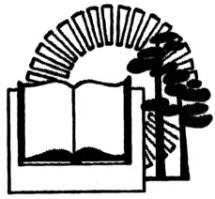 DRUSKININKŲ „ATGIMIMO“ MOKYKLOSDIREKTORIUSĮSAKYMASDĖL DRUSKININKŲ „ATGIMIMO“ MOKYKLOS DIREKTORIAUS 2021 M. RUGPJŪČIO 30 D. ĮSAKYMO NR. V2-64 „DĖL DRUSKININKŲ „ATGIMIMO“ MOKYKLOS 2021-2022 M. M. UGDYMO PLANO TVIRTINIMO“ PAKEITIMO2021 m. gruodžio       d. Nr. V2- DruskininkaiVadovaudamasi 2021-2022 ir 2022-2023 mokslo metų pradinio, pagrindinio ir vidurinio ugdymo programų bendraisiais ugdymo planais, patvirtintais Lietuvos Respublikos švietimo, mokslo ir sporto ministro 2021 m. gegužės 25 d. įsakymu Nr. V-876 „Dėl 2021-2022 ir 2022-2023 mokslo metų pradinio pagrindinio ir vidurinio ugdymo programų bendrojo ugdymo planų patvirtinimo“, 2021 m. gruodžio 16 d. Druskininkų savivaldybės administracijos raštu Nr. S12-3995 „Dėl Druskininkų „Atgimimo“ mokyklos 2021-2022 mokslo metų ugdymo plano“, 2017 m. vasario 1 d. Druskininkų savivaldybės mero potvarkiu Nr. M3-10 ,,Dėl Druskininkų savivaldybės švietimo įstaigų direktorių pareigybių aprašymų“ patvirtinto direktoriaus pareigybės aprašymo 6.16 punktu:1. P a k e i č i u Druskininkų „Atgimimo“ mokyklos  2021-2022 mokslo  metų ugdymo plano, patvirtinto Druskininkų  „Atgimimo“ mokyklos direktoriaus 2021 m.  rugpjūčio 30 d. įsakymu Nr. V2-64 „Dėl  Druskininkų „Atgimimo“ mokyklos 2021-2022 m. m. ugdymo plano tvirtinimo“ 14 punktą ir jį išdėstau taip:„14. Ugdymo proceso metu skiriamos atostogos:„3. P a v e d u įsakymo vykdymo kontrolę, Loretai Šilanskienei, Virginijai Žėkaitei, direktoriaus pavaduotojoms ugdymui.Direktorė										Aušra KeturkienėParengė Alvita ŽmuidinavičienėŽiemos (Kalėdų) atostogos2021 m. gruodžio 27 d. – 2022 m. sausio 4 d.Žiemos atostogos 2022 m. vasario 16 d. – 2022 m. vasario 18 d.